Iagen SergeiExperience:Position applied for: Able SeamanDate of birth: 26.09.1988 (age: 29)Citizenship: RussiaResidence permit in Ukraine: NoCountry of residence: UkraineCity of residence: SevastopolContact Tel. No: +7 (978) 801-62-38E-Mail: s07a574_@mail.ruSkype: YagnionU.S. visa: NoE.U. visa: NoUkrainian biometric international passport: Not specifiedDate available from: 27.09.2017English knowledge: ModerateMinimum salary: 1000 $ per monthPositionFrom / ToVessel nameVessel typeDWTMEBHPFlagShipownerCrewingAble Seaman30.12.2014-31.07.2015Conro TraderRo-Ro4600-&mdash;Able Seaman26.04.2014-03.08.2014Volga 4006General Cargo6300-&mdash;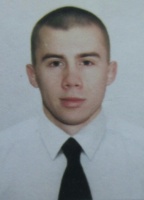 